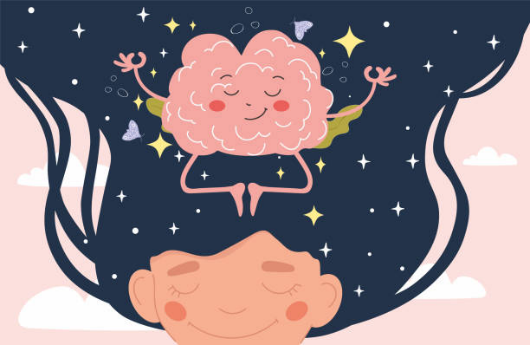 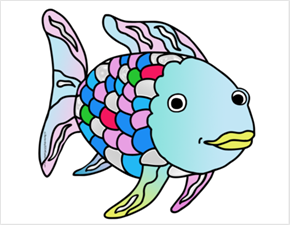 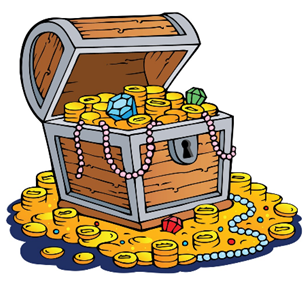 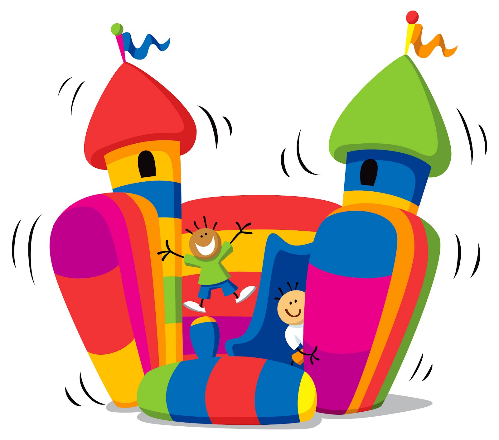 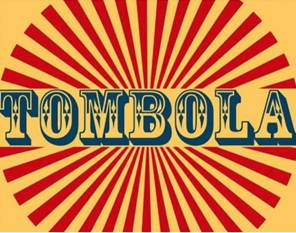 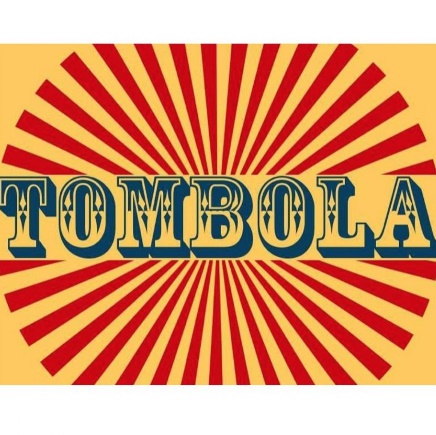 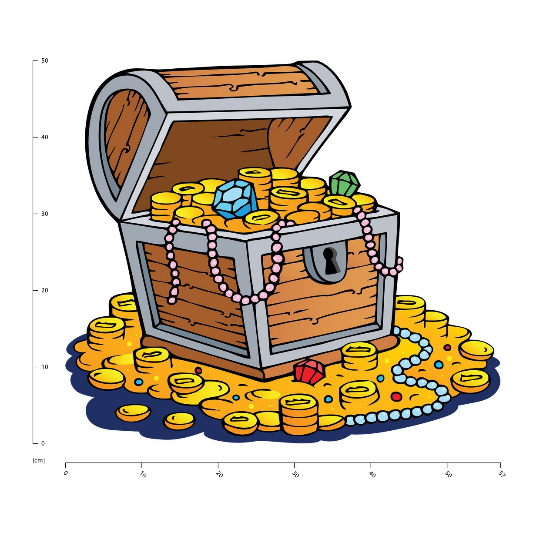 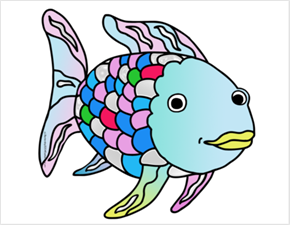 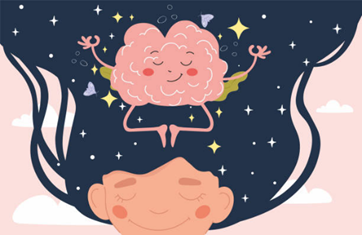 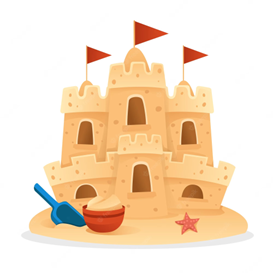 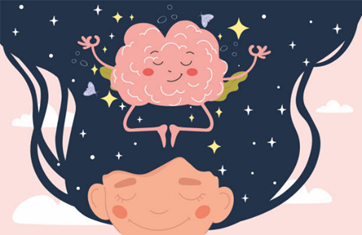 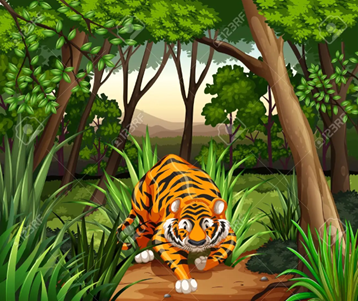 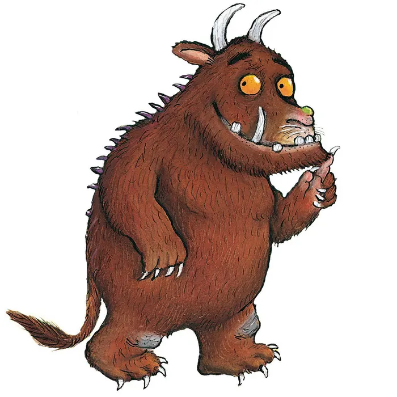 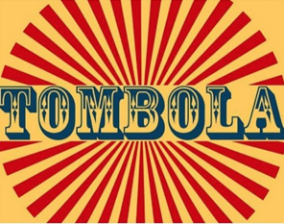 Week 628th August- 1st September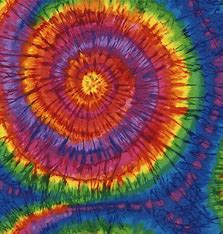 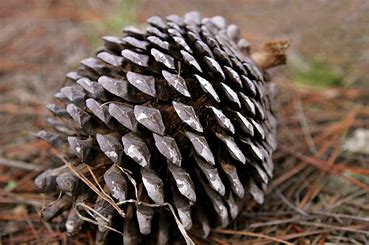 DateLocation and timeSession theme and activities Monday 24th JulyShiremoor Family Hub Stay and Play1:00pm-2.30pmPirates and Princesses. Activities including, map making, treasure hunt and telescope crafts.Tuesday 25th JulyHowdon Family Hub Summer Fayre Day10:00am-2:00pmSummer Fayre activities including, bracelet making, Tombola, Bouncy castles and more!   Wednesday 26th JulyHowdon Family Hub9:30am-12:00pmPirates and Princesses. Activities including  map making, treasure hunt and telescope crafts.Thursday 27th JulyWhitley Bay Customer First Centre Stay and Play1:30pm-3:00pmPirates and Princesses. Activities including, map making, treasure hunt and telescope craftsFriday 28th JulyRiverside Family HubStay and Play9:30am-12:00pmPirates and Princesses. Activities including, map making, treasure hunt and telescope craftsDateLocation and timeSession theme and activities Monday 31st JulyHowdon Family Hub Stay and Play9:30am-12:00pmUnder the sea themedactivities including,  bubble painting and puppet making.Tuesday 1st AugustHowdon Family Hub Wellbeing fayre 10:00am-2:00pmWellbeing fayre DayActivities: Bloom Babies, The Library Bus and Mini Movers.Wednesday 2nd AugustShiremoor Family Hub Stay and Play9:30am-12:00pmUnder the sea themedactivities including, bubble painting and puppet making.Friday 4th AugustRiverside Family HubStay and Play9:30am-12:00pmUnder the sea themedactivities including,  bubble painting and puppet making.DateLocation and timeSession theme and activities Monday 7th AugustHowdon Family Hub Stay and Play9:30am-12:00pmBeach themeactivities including, exploring rock pools and sea crafts.Tuesday 8th  AugustRiverside Family Hub Stay and Play9:30am-12:00pmBeach themeactivities including, exploring rock pools and sea craftsWednesday 9th AugustWhitley Bay Customer First Centre1:00pm-2:30pmBeach themeactivities including, exploring rock pools and sea crafts.Thursday 10th August Shiremoor Summer Fayre Day10:00am-2:00pmSummer Fayre Dayactivities including,  bracelet making, Tombola, Bouncy castles and more!    DateLocation and timeSession theme and activities Monday 14th August Shiremoor Family Hub Stay and Play1:00pm-2:30pmWalking in the jungle themed activities including, den building and designing jungle masks.Tuesday 15th AugustHowdon Family Hub Stay and Play9:30am-12:00pmWalking in the jungle themed activities including den building and designing jungle masksWednesday 16th AugustWhitley Bay Customer First Centre1:30pm-3:00pmWalking in the jungle themed activities including, den building and designing jungle masks.Thursday 17th August Shiremoor Family Hub Wellbeing fayre10:00am-2:00pmWellbeing fayre day.Activities including,  Bloom Babies, The Library Bus and Mini Movers  Friday 18th AugustRiverside Family Hub Stay and Play9:30am-12:00pmWalking in the jungle themedactivities including, den building and designing jungle masks.DateLocation and timeSession theme and activities Monday 21st August Howdon Family Hub Stay and Play9:30am-12:00pmStory themed weekactivities including, retelling the Gruffalo story Tuesday 22nd  AugustShiremoor Family Hub Stay and Play9:30am-12:00pmStory themed week activities including, retelling the Gruffalo storyWednesday 23rd AugustRiverside Family Hub Summer Fayre Day10:00am-2:00pmSummer Fayre Dayactivities including,  bracelet making, Tombola, Bouncy castles and more!   Thursday 24th August Whitley Bay Customer First Centre Stay and Play1:30pm-3:00pmStory themed weekactivities including, retelling the Gruffalo story  Friday 25th AugustRiverside Family HubStay and Play9:30am-12:00pmStory themed weekactivities including, retelling the Gruffalo storyDateLocation and timeSession theme and activities Tuesday 29th  AugustShiremoor Family Hub Stay and Play9:30am-12:00pmNatural resources week.Activities including, Tie dying materials (Bring own materials) and making own nature mobiles.Wednesday 30th AugustRiverside Family Hub Wellbeing fayre day10:00am- 2:00pmWellbeing fayre day.Activities including,  Bloom Babies, The Library Bus and Mini MoversThursday 31st August Whitley Bay Customer First Centre Stay and Play1:30pm-3:00pmNatural resources week.Activities including, making own nature mobiles and lots of sensory trays to explore!Friday 1st SeptemberHowdon Family HubStay and Play9:30am-12:00pmNatural resources week.Activities including, Tie dying materials (Bring own materials) and making own nature mobiles.